ENDS: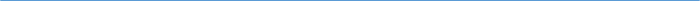 Barton Core Priorities/Strategic Plan Goals AGENDA/MINUTESAGENDA/MINUTESTeam NamePrograms, Topics & Processes (PTP)Date2/13/2019Time1:30 – 3:00 pmLocationA-113/Zoom https://zoom.us/my/a113barton FacilitatorFacilitatorElaine SimmonsElaine SimmonsElaine SimmonsElaine SimmonsElaine SimmonsRecorderSarah Riegel Sarah Riegel Sarah Riegel Sarah Riegel Team membersTeam membersTeam membersTeam membersTeam membersTeam membersTeam membersTeam membersTeam membersTeam membersPresent  XAbsent   OPresent  XAbsent   OxAshley AndersonAshley AndersonxErin EggersxKathy KottasKathy KottasKathy KottasxxJeff MillsxWhitney AsherWhitney AsherxMary FoleyxKaren KratzerKaren KratzerKaren KratzerxxMyrna PerkinsxKrystall BarnesKrystall BarnesxJane HowardxKarly LittleKarly LittleKarly LittlexxSamantha StuederxTana CooperTana CooperxBrian HowexAngie MaddyAngie MaddyAngie MaddyxxKurt TealxLori CrowtherLori CrowtheroJudy JacobsxClaudia MatherClaudia MatherClaudia MatherooRay WillisxCaicey CrutcherCaicey CrutcherEx-Officio membersEx-Officio membersEx-Officio membersEx-Officio membersEx-Officio membersEx-Officio membersEx-Officio membersEx-Officio membersEx-Officio membersEx-Officio membersEx-Officio membersEx-Officio membersoRita AndressRita AndressoCarol MurphyoDee Ann SmithDee Ann SmithDee Ann SmithxxJenna WornkeyoNicole BergerNicole BergeroDenise SchreiberoBrandon SteinertBrandon SteinertBrandon SteinertTopics/NotesTopics/NotesTopics/NotesTopics/NotesTopics/NotesTopics/NotesTopics/NotesTopics/NotesTopics/NotesTopics/NotesTopics/NotesReporterNon-Traditional Student Definition – background: group working with data in regards to nontraditional students, definition of nontraditional students from the data dictionary doesn’t seem to fitRecommendation: Change definition of non-traditional student From (data dictionary)An adult or non-traditional student is not defined only by age (usually over 24), they are also students with life circumstances different from the typical traditional student. These circumstances include, but are not limited to students who are: Parents, Married, Divorced, Single, Caring for elderly parents, Veteran, returning after a period of time in the work force, Entering for the first time-not right after HS, distance learners.To – group feels there should be more to the one sentence; need 2 or 3 people to volunteer for this; start with traditional student definition (nontraditional is what traditional is not); Myrna, Angie, Caicey; discuss at next month’s meetingStudents in credit classes or developmental education classes not fitting the traditional definition.Traditional Student -- A student who has no prior postsecondary experience (except as noted below) attending any institution for the first time at the undergraduate level. Includes students enrolled in academic or occupational programs. Also includes students enrolled in the fall term who attended college for the first time in the prior summer term, and students who entered with advanced standing (college credits earned before graduation from high school). "Students Ages 18 - 24 are considered "traditional students" even if they delay enrollment until several years after high school graduation" (as defined by the Federal Student Aid Conference).Non-Traditional Student Definition – background: group working with data in regards to nontraditional students, definition of nontraditional students from the data dictionary doesn’t seem to fitRecommendation: Change definition of non-traditional student From (data dictionary)An adult or non-traditional student is not defined only by age (usually over 24), they are also students with life circumstances different from the typical traditional student. These circumstances include, but are not limited to students who are: Parents, Married, Divorced, Single, Caring for elderly parents, Veteran, returning after a period of time in the work force, Entering for the first time-not right after HS, distance learners.To – group feels there should be more to the one sentence; need 2 or 3 people to volunteer for this; start with traditional student definition (nontraditional is what traditional is not); Myrna, Angie, Caicey; discuss at next month’s meetingStudents in credit classes or developmental education classes not fitting the traditional definition.Traditional Student -- A student who has no prior postsecondary experience (except as noted below) attending any institution for the first time at the undergraduate level. Includes students enrolled in academic or occupational programs. Also includes students enrolled in the fall term who attended college for the first time in the prior summer term, and students who entered with advanced standing (college credits earned before graduation from high school). "Students Ages 18 - 24 are considered "traditional students" even if they delay enrollment until several years after high school graduation" (as defined by the Federal Student Aid Conference).Non-Traditional Student Definition – background: group working with data in regards to nontraditional students, definition of nontraditional students from the data dictionary doesn’t seem to fitRecommendation: Change definition of non-traditional student From (data dictionary)An adult or non-traditional student is not defined only by age (usually over 24), they are also students with life circumstances different from the typical traditional student. These circumstances include, but are not limited to students who are: Parents, Married, Divorced, Single, Caring for elderly parents, Veteran, returning after a period of time in the work force, Entering for the first time-not right after HS, distance learners.To – group feels there should be more to the one sentence; need 2 or 3 people to volunteer for this; start with traditional student definition (nontraditional is what traditional is not); Myrna, Angie, Caicey; discuss at next month’s meetingStudents in credit classes or developmental education classes not fitting the traditional definition.Traditional Student -- A student who has no prior postsecondary experience (except as noted below) attending any institution for the first time at the undergraduate level. Includes students enrolled in academic or occupational programs. Also includes students enrolled in the fall term who attended college for the first time in the prior summer term, and students who entered with advanced standing (college credits earned before graduation from high school). "Students Ages 18 - 24 are considered "traditional students" even if they delay enrollment until several years after high school graduation" (as defined by the Federal Student Aid Conference).Non-Traditional Student Definition – background: group working with data in regards to nontraditional students, definition of nontraditional students from the data dictionary doesn’t seem to fitRecommendation: Change definition of non-traditional student From (data dictionary)An adult or non-traditional student is not defined only by age (usually over 24), they are also students with life circumstances different from the typical traditional student. These circumstances include, but are not limited to students who are: Parents, Married, Divorced, Single, Caring for elderly parents, Veteran, returning after a period of time in the work force, Entering for the first time-not right after HS, distance learners.To – group feels there should be more to the one sentence; need 2 or 3 people to volunteer for this; start with traditional student definition (nontraditional is what traditional is not); Myrna, Angie, Caicey; discuss at next month’s meetingStudents in credit classes or developmental education classes not fitting the traditional definition.Traditional Student -- A student who has no prior postsecondary experience (except as noted below) attending any institution for the first time at the undergraduate level. Includes students enrolled in academic or occupational programs. Also includes students enrolled in the fall term who attended college for the first time in the prior summer term, and students who entered with advanced standing (college credits earned before graduation from high school). "Students Ages 18 - 24 are considered "traditional students" even if they delay enrollment until several years after high school graduation" (as defined by the Federal Student Aid Conference).Non-Traditional Student Definition – background: group working with data in regards to nontraditional students, definition of nontraditional students from the data dictionary doesn’t seem to fitRecommendation: Change definition of non-traditional student From (data dictionary)An adult or non-traditional student is not defined only by age (usually over 24), they are also students with life circumstances different from the typical traditional student. These circumstances include, but are not limited to students who are: Parents, Married, Divorced, Single, Caring for elderly parents, Veteran, returning after a period of time in the work force, Entering for the first time-not right after HS, distance learners.To – group feels there should be more to the one sentence; need 2 or 3 people to volunteer for this; start with traditional student definition (nontraditional is what traditional is not); Myrna, Angie, Caicey; discuss at next month’s meetingStudents in credit classes or developmental education classes not fitting the traditional definition.Traditional Student -- A student who has no prior postsecondary experience (except as noted below) attending any institution for the first time at the undergraduate level. Includes students enrolled in academic or occupational programs. Also includes students enrolled in the fall term who attended college for the first time in the prior summer term, and students who entered with advanced standing (college credits earned before graduation from high school). "Students Ages 18 - 24 are considered "traditional students" even if they delay enrollment until several years after high school graduation" (as defined by the Federal Student Aid Conference).Non-Traditional Student Definition – background: group working with data in regards to nontraditional students, definition of nontraditional students from the data dictionary doesn’t seem to fitRecommendation: Change definition of non-traditional student From (data dictionary)An adult or non-traditional student is not defined only by age (usually over 24), they are also students with life circumstances different from the typical traditional student. These circumstances include, but are not limited to students who are: Parents, Married, Divorced, Single, Caring for elderly parents, Veteran, returning after a period of time in the work force, Entering for the first time-not right after HS, distance learners.To – group feels there should be more to the one sentence; need 2 or 3 people to volunteer for this; start with traditional student definition (nontraditional is what traditional is not); Myrna, Angie, Caicey; discuss at next month’s meetingStudents in credit classes or developmental education classes not fitting the traditional definition.Traditional Student -- A student who has no prior postsecondary experience (except as noted below) attending any institution for the first time at the undergraduate level. Includes students enrolled in academic or occupational programs. Also includes students enrolled in the fall term who attended college for the first time in the prior summer term, and students who entered with advanced standing (college credits earned before graduation from high school). "Students Ages 18 - 24 are considered "traditional students" even if they delay enrollment until several years after high school graduation" (as defined by the Federal Student Aid Conference).Non-Traditional Student Definition – background: group working with data in regards to nontraditional students, definition of nontraditional students from the data dictionary doesn’t seem to fitRecommendation: Change definition of non-traditional student From (data dictionary)An adult or non-traditional student is not defined only by age (usually over 24), they are also students with life circumstances different from the typical traditional student. These circumstances include, but are not limited to students who are: Parents, Married, Divorced, Single, Caring for elderly parents, Veteran, returning after a period of time in the work force, Entering for the first time-not right after HS, distance learners.To – group feels there should be more to the one sentence; need 2 or 3 people to volunteer for this; start with traditional student definition (nontraditional is what traditional is not); Myrna, Angie, Caicey; discuss at next month’s meetingStudents in credit classes or developmental education classes not fitting the traditional definition.Traditional Student -- A student who has no prior postsecondary experience (except as noted below) attending any institution for the first time at the undergraduate level. Includes students enrolled in academic or occupational programs. Also includes students enrolled in the fall term who attended college for the first time in the prior summer term, and students who entered with advanced standing (college credits earned before graduation from high school). "Students Ages 18 - 24 are considered "traditional students" even if they delay enrollment until several years after high school graduation" (as defined by the Federal Student Aid Conference).Non-Traditional Student Definition – background: group working with data in regards to nontraditional students, definition of nontraditional students from the data dictionary doesn’t seem to fitRecommendation: Change definition of non-traditional student From (data dictionary)An adult or non-traditional student is not defined only by age (usually over 24), they are also students with life circumstances different from the typical traditional student. These circumstances include, but are not limited to students who are: Parents, Married, Divorced, Single, Caring for elderly parents, Veteran, returning after a period of time in the work force, Entering for the first time-not right after HS, distance learners.To – group feels there should be more to the one sentence; need 2 or 3 people to volunteer for this; start with traditional student definition (nontraditional is what traditional is not); Myrna, Angie, Caicey; discuss at next month’s meetingStudents in credit classes or developmental education classes not fitting the traditional definition.Traditional Student -- A student who has no prior postsecondary experience (except as noted below) attending any institution for the first time at the undergraduate level. Includes students enrolled in academic or occupational programs. Also includes students enrolled in the fall term who attended college for the first time in the prior summer term, and students who entered with advanced standing (college credits earned before graduation from high school). "Students Ages 18 - 24 are considered "traditional students" even if they delay enrollment until several years after high school graduation" (as defined by the Federal Student Aid Conference).Non-Traditional Student Definition – background: group working with data in regards to nontraditional students, definition of nontraditional students from the data dictionary doesn’t seem to fitRecommendation: Change definition of non-traditional student From (data dictionary)An adult or non-traditional student is not defined only by age (usually over 24), they are also students with life circumstances different from the typical traditional student. These circumstances include, but are not limited to students who are: Parents, Married, Divorced, Single, Caring for elderly parents, Veteran, returning after a period of time in the work force, Entering for the first time-not right after HS, distance learners.To – group feels there should be more to the one sentence; need 2 or 3 people to volunteer for this; start with traditional student definition (nontraditional is what traditional is not); Myrna, Angie, Caicey; discuss at next month’s meetingStudents in credit classes or developmental education classes not fitting the traditional definition.Traditional Student -- A student who has no prior postsecondary experience (except as noted below) attending any institution for the first time at the undergraduate level. Includes students enrolled in academic or occupational programs. Also includes students enrolled in the fall term who attended college for the first time in the prior summer term, and students who entered with advanced standing (college credits earned before graduation from high school). "Students Ages 18 - 24 are considered "traditional students" even if they delay enrollment until several years after high school graduation" (as defined by the Federal Student Aid Conference).Non-Traditional Student Definition – background: group working with data in regards to nontraditional students, definition of nontraditional students from the data dictionary doesn’t seem to fitRecommendation: Change definition of non-traditional student From (data dictionary)An adult or non-traditional student is not defined only by age (usually over 24), they are also students with life circumstances different from the typical traditional student. These circumstances include, but are not limited to students who are: Parents, Married, Divorced, Single, Caring for elderly parents, Veteran, returning after a period of time in the work force, Entering for the first time-not right after HS, distance learners.To – group feels there should be more to the one sentence; need 2 or 3 people to volunteer for this; start with traditional student definition (nontraditional is what traditional is not); Myrna, Angie, Caicey; discuss at next month’s meetingStudents in credit classes or developmental education classes not fitting the traditional definition.Traditional Student -- A student who has no prior postsecondary experience (except as noted below) attending any institution for the first time at the undergraduate level. Includes students enrolled in academic or occupational programs. Also includes students enrolled in the fall term who attended college for the first time in the prior summer term, and students who entered with advanced standing (college credits earned before graduation from high school). "Students Ages 18 - 24 are considered "traditional students" even if they delay enrollment until several years after high school graduation" (as defined by the Federal Student Aid Conference).Non-Traditional Student Definition – background: group working with data in regards to nontraditional students, definition of nontraditional students from the data dictionary doesn’t seem to fitRecommendation: Change definition of non-traditional student From (data dictionary)An adult or non-traditional student is not defined only by age (usually over 24), they are also students with life circumstances different from the typical traditional student. These circumstances include, but are not limited to students who are: Parents, Married, Divorced, Single, Caring for elderly parents, Veteran, returning after a period of time in the work force, Entering for the first time-not right after HS, distance learners.To – group feels there should be more to the one sentence; need 2 or 3 people to volunteer for this; start with traditional student definition (nontraditional is what traditional is not); Myrna, Angie, Caicey; discuss at next month’s meetingStudents in credit classes or developmental education classes not fitting the traditional definition.Traditional Student -- A student who has no prior postsecondary experience (except as noted below) attending any institution for the first time at the undergraduate level. Includes students enrolled in academic or occupational programs. Also includes students enrolled in the fall term who attended college for the first time in the prior summer term, and students who entered with advanced standing (college credits earned before graduation from high school). "Students Ages 18 - 24 are considered "traditional students" even if they delay enrollment until several years after high school graduation" (as defined by the Federal Student Aid Conference).Myrna PerkinsKBOR Performance Agreement Indicator 1 – Number of Barton Degrees and Certificates AwardedMonday 347; today at lunch 349 (awarded in Banner)100 certificates and SAPPs; 249 degreesGoal is 946 by May 31This is part of the college’s performance agreementLori can run a report of how many people have applied for degrees so farKBOR Performance Agreement Indicator 1 – Number of Barton Degrees and Certificates AwardedMonday 347; today at lunch 349 (awarded in Banner)100 certificates and SAPPs; 249 degreesGoal is 946 by May 31This is part of the college’s performance agreementLori can run a report of how many people have applied for degrees so farKBOR Performance Agreement Indicator 1 – Number of Barton Degrees and Certificates AwardedMonday 347; today at lunch 349 (awarded in Banner)100 certificates and SAPPs; 249 degreesGoal is 946 by May 31This is part of the college’s performance agreementLori can run a report of how many people have applied for degrees so farKBOR Performance Agreement Indicator 1 – Number of Barton Degrees and Certificates AwardedMonday 347; today at lunch 349 (awarded in Banner)100 certificates and SAPPs; 249 degreesGoal is 946 by May 31This is part of the college’s performance agreementLori can run a report of how many people have applied for degrees so farKBOR Performance Agreement Indicator 1 – Number of Barton Degrees and Certificates AwardedMonday 347; today at lunch 349 (awarded in Banner)100 certificates and SAPPs; 249 degreesGoal is 946 by May 31This is part of the college’s performance agreementLori can run a report of how many people have applied for degrees so farKBOR Performance Agreement Indicator 1 – Number of Barton Degrees and Certificates AwardedMonday 347; today at lunch 349 (awarded in Banner)100 certificates and SAPPs; 249 degreesGoal is 946 by May 31This is part of the college’s performance agreementLori can run a report of how many people have applied for degrees so farKBOR Performance Agreement Indicator 1 – Number of Barton Degrees and Certificates AwardedMonday 347; today at lunch 349 (awarded in Banner)100 certificates and SAPPs; 249 degreesGoal is 946 by May 31This is part of the college’s performance agreementLori can run a report of how many people have applied for degrees so farKBOR Performance Agreement Indicator 1 – Number of Barton Degrees and Certificates AwardedMonday 347; today at lunch 349 (awarded in Banner)100 certificates and SAPPs; 249 degreesGoal is 946 by May 31This is part of the college’s performance agreementLori can run a report of how many people have applied for degrees so farKBOR Performance Agreement Indicator 1 – Number of Barton Degrees and Certificates AwardedMonday 347; today at lunch 349 (awarded in Banner)100 certificates and SAPPs; 249 degreesGoal is 946 by May 31This is part of the college’s performance agreementLori can run a report of how many people have applied for degrees so farKBOR Performance Agreement Indicator 1 – Number of Barton Degrees and Certificates AwardedMonday 347; today at lunch 349 (awarded in Banner)100 certificates and SAPPs; 249 degreesGoal is 946 by May 31This is part of the college’s performance agreementLori can run a report of how many people have applied for degrees so farKBOR Performance Agreement Indicator 1 – Number of Barton Degrees and Certificates AwardedMonday 347; today at lunch 349 (awarded in Banner)100 certificates and SAPPs; 249 degreesGoal is 946 by May 31This is part of the college’s performance agreementLori can run a report of how many people have applied for degrees so farElaine Simmons / Caicey CrutcherBriefing – Athletics & Instruction MeetingTrevor, Stephanie, Brian and ElainePurpose:  Partnership & CommunicationAcademic Calendar (Starting Dates, Ending Dates, Finals) – Reminders to Coaches – Stephanie has shared with the coaches that the calendars are on the webLate Student Arrivals (Athletics Lead Notice, Required Information, Instructor Requests)Finals (Requests for Early Exams, Forthcoming Finals Procedure) – Barton’s never had a finals procedure, receiving feedback from others at the college, we’re looking at other schools’ finals procedures (for both students and faculty)Requests for Late Enrollment in Winter Intercession – we’re not allowing thisRequests for Grades Prior to Deadline – we’re not allowing thisAcademic Integrity – Elaine is sending our various articles about AI to the coaches (in addition to the AI council and others at the college)Student Athletes Taking Online Coursework (84 During Fall ’18)Actions Since Meeting:There is not a procedure limiting the number of online classes a student athlete can take as part of their course load. Students in conjunction with their advisor and as applicable the athletic mentor should determine the best suited delivery format including resident and/or online learning.Recognizing the College’s focus on integrity and the majority of integrity violations occurring with online learning, students should be aware of vendors selling contract cheating services and the College’s academic integrity procedure.List of Required Information Sent to Athletic Mentor Joiner (2-12-19); Asked for Information to be Shared on Anticipated Late Student Arrivals and Sent to Identified Distribution ListInstructional Council Reviewed Procedure #2516 – Plan to Recommend to President’s Staff that Procedure be Discontinued https://docs.bartonccc.edu/procedures/2516-alternativedelivery.pdfCoaches Have Concerns with Course Scheduling; Development Education Course OfferingsCoaches Have Concerns with the 2019-2020 Academic Calendar - Finals Right After Thanksgiving Break, Early Semester End (December 6th) and Early Spring Start (January 7th)Coaches Have Concerns with Receipt of Fall Grades in Conjunction with Start of Winter IntercessionCoaches Have Concerns with Grade Reports in CanvasKaren – advisors have the same concerns with the last 4 bulletsBriefing – Athletics & Instruction MeetingTrevor, Stephanie, Brian and ElainePurpose:  Partnership & CommunicationAcademic Calendar (Starting Dates, Ending Dates, Finals) – Reminders to Coaches – Stephanie has shared with the coaches that the calendars are on the webLate Student Arrivals (Athletics Lead Notice, Required Information, Instructor Requests)Finals (Requests for Early Exams, Forthcoming Finals Procedure) – Barton’s never had a finals procedure, receiving feedback from others at the college, we’re looking at other schools’ finals procedures (for both students and faculty)Requests for Late Enrollment in Winter Intercession – we’re not allowing thisRequests for Grades Prior to Deadline – we’re not allowing thisAcademic Integrity – Elaine is sending our various articles about AI to the coaches (in addition to the AI council and others at the college)Student Athletes Taking Online Coursework (84 During Fall ’18)Actions Since Meeting:There is not a procedure limiting the number of online classes a student athlete can take as part of their course load. Students in conjunction with their advisor and as applicable the athletic mentor should determine the best suited delivery format including resident and/or online learning.Recognizing the College’s focus on integrity and the majority of integrity violations occurring with online learning, students should be aware of vendors selling contract cheating services and the College’s academic integrity procedure.List of Required Information Sent to Athletic Mentor Joiner (2-12-19); Asked for Information to be Shared on Anticipated Late Student Arrivals and Sent to Identified Distribution ListInstructional Council Reviewed Procedure #2516 – Plan to Recommend to President’s Staff that Procedure be Discontinued https://docs.bartonccc.edu/procedures/2516-alternativedelivery.pdfCoaches Have Concerns with Course Scheduling; Development Education Course OfferingsCoaches Have Concerns with the 2019-2020 Academic Calendar - Finals Right After Thanksgiving Break, Early Semester End (December 6th) and Early Spring Start (January 7th)Coaches Have Concerns with Receipt of Fall Grades in Conjunction with Start of Winter IntercessionCoaches Have Concerns with Grade Reports in CanvasKaren – advisors have the same concerns with the last 4 bulletsBriefing – Athletics & Instruction MeetingTrevor, Stephanie, Brian and ElainePurpose:  Partnership & CommunicationAcademic Calendar (Starting Dates, Ending Dates, Finals) – Reminders to Coaches – Stephanie has shared with the coaches that the calendars are on the webLate Student Arrivals (Athletics Lead Notice, Required Information, Instructor Requests)Finals (Requests for Early Exams, Forthcoming Finals Procedure) – Barton’s never had a finals procedure, receiving feedback from others at the college, we’re looking at other schools’ finals procedures (for both students and faculty)Requests for Late Enrollment in Winter Intercession – we’re not allowing thisRequests for Grades Prior to Deadline – we’re not allowing thisAcademic Integrity – Elaine is sending our various articles about AI to the coaches (in addition to the AI council and others at the college)Student Athletes Taking Online Coursework (84 During Fall ’18)Actions Since Meeting:There is not a procedure limiting the number of online classes a student athlete can take as part of their course load. Students in conjunction with their advisor and as applicable the athletic mentor should determine the best suited delivery format including resident and/or online learning.Recognizing the College’s focus on integrity and the majority of integrity violations occurring with online learning, students should be aware of vendors selling contract cheating services and the College’s academic integrity procedure.List of Required Information Sent to Athletic Mentor Joiner (2-12-19); Asked for Information to be Shared on Anticipated Late Student Arrivals and Sent to Identified Distribution ListInstructional Council Reviewed Procedure #2516 – Plan to Recommend to President’s Staff that Procedure be Discontinued https://docs.bartonccc.edu/procedures/2516-alternativedelivery.pdfCoaches Have Concerns with Course Scheduling; Development Education Course OfferingsCoaches Have Concerns with the 2019-2020 Academic Calendar - Finals Right After Thanksgiving Break, Early Semester End (December 6th) and Early Spring Start (January 7th)Coaches Have Concerns with Receipt of Fall Grades in Conjunction with Start of Winter IntercessionCoaches Have Concerns with Grade Reports in CanvasKaren – advisors have the same concerns with the last 4 bulletsBriefing – Athletics & Instruction MeetingTrevor, Stephanie, Brian and ElainePurpose:  Partnership & CommunicationAcademic Calendar (Starting Dates, Ending Dates, Finals) – Reminders to Coaches – Stephanie has shared with the coaches that the calendars are on the webLate Student Arrivals (Athletics Lead Notice, Required Information, Instructor Requests)Finals (Requests for Early Exams, Forthcoming Finals Procedure) – Barton’s never had a finals procedure, receiving feedback from others at the college, we’re looking at other schools’ finals procedures (for both students and faculty)Requests for Late Enrollment in Winter Intercession – we’re not allowing thisRequests for Grades Prior to Deadline – we’re not allowing thisAcademic Integrity – Elaine is sending our various articles about AI to the coaches (in addition to the AI council and others at the college)Student Athletes Taking Online Coursework (84 During Fall ’18)Actions Since Meeting:There is not a procedure limiting the number of online classes a student athlete can take as part of their course load. Students in conjunction with their advisor and as applicable the athletic mentor should determine the best suited delivery format including resident and/or online learning.Recognizing the College’s focus on integrity and the majority of integrity violations occurring with online learning, students should be aware of vendors selling contract cheating services and the College’s academic integrity procedure.List of Required Information Sent to Athletic Mentor Joiner (2-12-19); Asked for Information to be Shared on Anticipated Late Student Arrivals and Sent to Identified Distribution ListInstructional Council Reviewed Procedure #2516 – Plan to Recommend to President’s Staff that Procedure be Discontinued https://docs.bartonccc.edu/procedures/2516-alternativedelivery.pdfCoaches Have Concerns with Course Scheduling; Development Education Course OfferingsCoaches Have Concerns with the 2019-2020 Academic Calendar - Finals Right After Thanksgiving Break, Early Semester End (December 6th) and Early Spring Start (January 7th)Coaches Have Concerns with Receipt of Fall Grades in Conjunction with Start of Winter IntercessionCoaches Have Concerns with Grade Reports in CanvasKaren – advisors have the same concerns with the last 4 bulletsBriefing – Athletics & Instruction MeetingTrevor, Stephanie, Brian and ElainePurpose:  Partnership & CommunicationAcademic Calendar (Starting Dates, Ending Dates, Finals) – Reminders to Coaches – Stephanie has shared with the coaches that the calendars are on the webLate Student Arrivals (Athletics Lead Notice, Required Information, Instructor Requests)Finals (Requests for Early Exams, Forthcoming Finals Procedure) – Barton’s never had a finals procedure, receiving feedback from others at the college, we’re looking at other schools’ finals procedures (for both students and faculty)Requests for Late Enrollment in Winter Intercession – we’re not allowing thisRequests for Grades Prior to Deadline – we’re not allowing thisAcademic Integrity – Elaine is sending our various articles about AI to the coaches (in addition to the AI council and others at the college)Student Athletes Taking Online Coursework (84 During Fall ’18)Actions Since Meeting:There is not a procedure limiting the number of online classes a student athlete can take as part of their course load. Students in conjunction with their advisor and as applicable the athletic mentor should determine the best suited delivery format including resident and/or online learning.Recognizing the College’s focus on integrity and the majority of integrity violations occurring with online learning, students should be aware of vendors selling contract cheating services and the College’s academic integrity procedure.List of Required Information Sent to Athletic Mentor Joiner (2-12-19); Asked for Information to be Shared on Anticipated Late Student Arrivals and Sent to Identified Distribution ListInstructional Council Reviewed Procedure #2516 – Plan to Recommend to President’s Staff that Procedure be Discontinued https://docs.bartonccc.edu/procedures/2516-alternativedelivery.pdfCoaches Have Concerns with Course Scheduling; Development Education Course OfferingsCoaches Have Concerns with the 2019-2020 Academic Calendar - Finals Right After Thanksgiving Break, Early Semester End (December 6th) and Early Spring Start (January 7th)Coaches Have Concerns with Receipt of Fall Grades in Conjunction with Start of Winter IntercessionCoaches Have Concerns with Grade Reports in CanvasKaren – advisors have the same concerns with the last 4 bulletsBriefing – Athletics & Instruction MeetingTrevor, Stephanie, Brian and ElainePurpose:  Partnership & CommunicationAcademic Calendar (Starting Dates, Ending Dates, Finals) – Reminders to Coaches – Stephanie has shared with the coaches that the calendars are on the webLate Student Arrivals (Athletics Lead Notice, Required Information, Instructor Requests)Finals (Requests for Early Exams, Forthcoming Finals Procedure) – Barton’s never had a finals procedure, receiving feedback from others at the college, we’re looking at other schools’ finals procedures (for both students and faculty)Requests for Late Enrollment in Winter Intercession – we’re not allowing thisRequests for Grades Prior to Deadline – we’re not allowing thisAcademic Integrity – Elaine is sending our various articles about AI to the coaches (in addition to the AI council and others at the college)Student Athletes Taking Online Coursework (84 During Fall ’18)Actions Since Meeting:There is not a procedure limiting the number of online classes a student athlete can take as part of their course load. Students in conjunction with their advisor and as applicable the athletic mentor should determine the best suited delivery format including resident and/or online learning.Recognizing the College’s focus on integrity and the majority of integrity violations occurring with online learning, students should be aware of vendors selling contract cheating services and the College’s academic integrity procedure.List of Required Information Sent to Athletic Mentor Joiner (2-12-19); Asked for Information to be Shared on Anticipated Late Student Arrivals and Sent to Identified Distribution ListInstructional Council Reviewed Procedure #2516 – Plan to Recommend to President’s Staff that Procedure be Discontinued https://docs.bartonccc.edu/procedures/2516-alternativedelivery.pdfCoaches Have Concerns with Course Scheduling; Development Education Course OfferingsCoaches Have Concerns with the 2019-2020 Academic Calendar - Finals Right After Thanksgiving Break, Early Semester End (December 6th) and Early Spring Start (January 7th)Coaches Have Concerns with Receipt of Fall Grades in Conjunction with Start of Winter IntercessionCoaches Have Concerns with Grade Reports in CanvasKaren – advisors have the same concerns with the last 4 bulletsBriefing – Athletics & Instruction MeetingTrevor, Stephanie, Brian and ElainePurpose:  Partnership & CommunicationAcademic Calendar (Starting Dates, Ending Dates, Finals) – Reminders to Coaches – Stephanie has shared with the coaches that the calendars are on the webLate Student Arrivals (Athletics Lead Notice, Required Information, Instructor Requests)Finals (Requests for Early Exams, Forthcoming Finals Procedure) – Barton’s never had a finals procedure, receiving feedback from others at the college, we’re looking at other schools’ finals procedures (for both students and faculty)Requests for Late Enrollment in Winter Intercession – we’re not allowing thisRequests for Grades Prior to Deadline – we’re not allowing thisAcademic Integrity – Elaine is sending our various articles about AI to the coaches (in addition to the AI council and others at the college)Student Athletes Taking Online Coursework (84 During Fall ’18)Actions Since Meeting:There is not a procedure limiting the number of online classes a student athlete can take as part of their course load. Students in conjunction with their advisor and as applicable the athletic mentor should determine the best suited delivery format including resident and/or online learning.Recognizing the College’s focus on integrity and the majority of integrity violations occurring with online learning, students should be aware of vendors selling contract cheating services and the College’s academic integrity procedure.List of Required Information Sent to Athletic Mentor Joiner (2-12-19); Asked for Information to be Shared on Anticipated Late Student Arrivals and Sent to Identified Distribution ListInstructional Council Reviewed Procedure #2516 – Plan to Recommend to President’s Staff that Procedure be Discontinued https://docs.bartonccc.edu/procedures/2516-alternativedelivery.pdfCoaches Have Concerns with Course Scheduling; Development Education Course OfferingsCoaches Have Concerns with the 2019-2020 Academic Calendar - Finals Right After Thanksgiving Break, Early Semester End (December 6th) and Early Spring Start (January 7th)Coaches Have Concerns with Receipt of Fall Grades in Conjunction with Start of Winter IntercessionCoaches Have Concerns with Grade Reports in CanvasKaren – advisors have the same concerns with the last 4 bulletsBriefing – Athletics & Instruction MeetingTrevor, Stephanie, Brian and ElainePurpose:  Partnership & CommunicationAcademic Calendar (Starting Dates, Ending Dates, Finals) – Reminders to Coaches – Stephanie has shared with the coaches that the calendars are on the webLate Student Arrivals (Athletics Lead Notice, Required Information, Instructor Requests)Finals (Requests for Early Exams, Forthcoming Finals Procedure) – Barton’s never had a finals procedure, receiving feedback from others at the college, we’re looking at other schools’ finals procedures (for both students and faculty)Requests for Late Enrollment in Winter Intercession – we’re not allowing thisRequests for Grades Prior to Deadline – we’re not allowing thisAcademic Integrity – Elaine is sending our various articles about AI to the coaches (in addition to the AI council and others at the college)Student Athletes Taking Online Coursework (84 During Fall ’18)Actions Since Meeting:There is not a procedure limiting the number of online classes a student athlete can take as part of their course load. Students in conjunction with their advisor and as applicable the athletic mentor should determine the best suited delivery format including resident and/or online learning.Recognizing the College’s focus on integrity and the majority of integrity violations occurring with online learning, students should be aware of vendors selling contract cheating services and the College’s academic integrity procedure.List of Required Information Sent to Athletic Mentor Joiner (2-12-19); Asked for Information to be Shared on Anticipated Late Student Arrivals and Sent to Identified Distribution ListInstructional Council Reviewed Procedure #2516 – Plan to Recommend to President’s Staff that Procedure be Discontinued https://docs.bartonccc.edu/procedures/2516-alternativedelivery.pdfCoaches Have Concerns with Course Scheduling; Development Education Course OfferingsCoaches Have Concerns with the 2019-2020 Academic Calendar - Finals Right After Thanksgiving Break, Early Semester End (December 6th) and Early Spring Start (January 7th)Coaches Have Concerns with Receipt of Fall Grades in Conjunction with Start of Winter IntercessionCoaches Have Concerns with Grade Reports in CanvasKaren – advisors have the same concerns with the last 4 bulletsBriefing – Athletics & Instruction MeetingTrevor, Stephanie, Brian and ElainePurpose:  Partnership & CommunicationAcademic Calendar (Starting Dates, Ending Dates, Finals) – Reminders to Coaches – Stephanie has shared with the coaches that the calendars are on the webLate Student Arrivals (Athletics Lead Notice, Required Information, Instructor Requests)Finals (Requests for Early Exams, Forthcoming Finals Procedure) – Barton’s never had a finals procedure, receiving feedback from others at the college, we’re looking at other schools’ finals procedures (for both students and faculty)Requests for Late Enrollment in Winter Intercession – we’re not allowing thisRequests for Grades Prior to Deadline – we’re not allowing thisAcademic Integrity – Elaine is sending our various articles about AI to the coaches (in addition to the AI council and others at the college)Student Athletes Taking Online Coursework (84 During Fall ’18)Actions Since Meeting:There is not a procedure limiting the number of online classes a student athlete can take as part of their course load. Students in conjunction with their advisor and as applicable the athletic mentor should determine the best suited delivery format including resident and/or online learning.Recognizing the College’s focus on integrity and the majority of integrity violations occurring with online learning, students should be aware of vendors selling contract cheating services and the College’s academic integrity procedure.List of Required Information Sent to Athletic Mentor Joiner (2-12-19); Asked for Information to be Shared on Anticipated Late Student Arrivals and Sent to Identified Distribution ListInstructional Council Reviewed Procedure #2516 – Plan to Recommend to President’s Staff that Procedure be Discontinued https://docs.bartonccc.edu/procedures/2516-alternativedelivery.pdfCoaches Have Concerns with Course Scheduling; Development Education Course OfferingsCoaches Have Concerns with the 2019-2020 Academic Calendar - Finals Right After Thanksgiving Break, Early Semester End (December 6th) and Early Spring Start (January 7th)Coaches Have Concerns with Receipt of Fall Grades in Conjunction with Start of Winter IntercessionCoaches Have Concerns with Grade Reports in CanvasKaren – advisors have the same concerns with the last 4 bulletsBriefing – Athletics & Instruction MeetingTrevor, Stephanie, Brian and ElainePurpose:  Partnership & CommunicationAcademic Calendar (Starting Dates, Ending Dates, Finals) – Reminders to Coaches – Stephanie has shared with the coaches that the calendars are on the webLate Student Arrivals (Athletics Lead Notice, Required Information, Instructor Requests)Finals (Requests for Early Exams, Forthcoming Finals Procedure) – Barton’s never had a finals procedure, receiving feedback from others at the college, we’re looking at other schools’ finals procedures (for both students and faculty)Requests for Late Enrollment in Winter Intercession – we’re not allowing thisRequests for Grades Prior to Deadline – we’re not allowing thisAcademic Integrity – Elaine is sending our various articles about AI to the coaches (in addition to the AI council and others at the college)Student Athletes Taking Online Coursework (84 During Fall ’18)Actions Since Meeting:There is not a procedure limiting the number of online classes a student athlete can take as part of their course load. Students in conjunction with their advisor and as applicable the athletic mentor should determine the best suited delivery format including resident and/or online learning.Recognizing the College’s focus on integrity and the majority of integrity violations occurring with online learning, students should be aware of vendors selling contract cheating services and the College’s academic integrity procedure.List of Required Information Sent to Athletic Mentor Joiner (2-12-19); Asked for Information to be Shared on Anticipated Late Student Arrivals and Sent to Identified Distribution ListInstructional Council Reviewed Procedure #2516 – Plan to Recommend to President’s Staff that Procedure be Discontinued https://docs.bartonccc.edu/procedures/2516-alternativedelivery.pdfCoaches Have Concerns with Course Scheduling; Development Education Course OfferingsCoaches Have Concerns with the 2019-2020 Academic Calendar - Finals Right After Thanksgiving Break, Early Semester End (December 6th) and Early Spring Start (January 7th)Coaches Have Concerns with Receipt of Fall Grades in Conjunction with Start of Winter IntercessionCoaches Have Concerns with Grade Reports in CanvasKaren – advisors have the same concerns with the last 4 bulletsBriefing – Athletics & Instruction MeetingTrevor, Stephanie, Brian and ElainePurpose:  Partnership & CommunicationAcademic Calendar (Starting Dates, Ending Dates, Finals) – Reminders to Coaches – Stephanie has shared with the coaches that the calendars are on the webLate Student Arrivals (Athletics Lead Notice, Required Information, Instructor Requests)Finals (Requests for Early Exams, Forthcoming Finals Procedure) – Barton’s never had a finals procedure, receiving feedback from others at the college, we’re looking at other schools’ finals procedures (for both students and faculty)Requests for Late Enrollment in Winter Intercession – we’re not allowing thisRequests for Grades Prior to Deadline – we’re not allowing thisAcademic Integrity – Elaine is sending our various articles about AI to the coaches (in addition to the AI council and others at the college)Student Athletes Taking Online Coursework (84 During Fall ’18)Actions Since Meeting:There is not a procedure limiting the number of online classes a student athlete can take as part of their course load. Students in conjunction with their advisor and as applicable the athletic mentor should determine the best suited delivery format including resident and/or online learning.Recognizing the College’s focus on integrity and the majority of integrity violations occurring with online learning, students should be aware of vendors selling contract cheating services and the College’s academic integrity procedure.List of Required Information Sent to Athletic Mentor Joiner (2-12-19); Asked for Information to be Shared on Anticipated Late Student Arrivals and Sent to Identified Distribution ListInstructional Council Reviewed Procedure #2516 – Plan to Recommend to President’s Staff that Procedure be Discontinued https://docs.bartonccc.edu/procedures/2516-alternativedelivery.pdfCoaches Have Concerns with Course Scheduling; Development Education Course OfferingsCoaches Have Concerns with the 2019-2020 Academic Calendar - Finals Right After Thanksgiving Break, Early Semester End (December 6th) and Early Spring Start (January 7th)Coaches Have Concerns with Receipt of Fall Grades in Conjunction with Start of Winter IntercessionCoaches Have Concerns with Grade Reports in CanvasKaren – advisors have the same concerns with the last 4 bulletsElaine SimmonsInstructional Council Decided Yesterday to Move Forward with a Change to the Maximum Number of Courses a Student Can Take During Intercession.  Beginning with the Spring 2019 Intercession, Students May Take Up to Two Classes During the Spring or Winter Intercession.  Appeals to Take More Than Two Classes Will Not Be RecognizedDecision Based on Barton & Edukan Student Performance DataEdukan practice is you can take 2 classes, data showed students performed wellWill look at data again in 1 yearQuestion:  Where Does This Need to Be Shared? – they will add something to the web site, add some guidance language to the web site – Erin will work with Claudia on some wordingInstructional Council Decided Yesterday to Move Forward with a Change to the Maximum Number of Courses a Student Can Take During Intercession.  Beginning with the Spring 2019 Intercession, Students May Take Up to Two Classes During the Spring or Winter Intercession.  Appeals to Take More Than Two Classes Will Not Be RecognizedDecision Based on Barton & Edukan Student Performance DataEdukan practice is you can take 2 classes, data showed students performed wellWill look at data again in 1 yearQuestion:  Where Does This Need to Be Shared? – they will add something to the web site, add some guidance language to the web site – Erin will work with Claudia on some wordingInstructional Council Decided Yesterday to Move Forward with a Change to the Maximum Number of Courses a Student Can Take During Intercession.  Beginning with the Spring 2019 Intercession, Students May Take Up to Two Classes During the Spring or Winter Intercession.  Appeals to Take More Than Two Classes Will Not Be RecognizedDecision Based on Barton & Edukan Student Performance DataEdukan practice is you can take 2 classes, data showed students performed wellWill look at data again in 1 yearQuestion:  Where Does This Need to Be Shared? – they will add something to the web site, add some guidance language to the web site – Erin will work with Claudia on some wordingInstructional Council Decided Yesterday to Move Forward with a Change to the Maximum Number of Courses a Student Can Take During Intercession.  Beginning with the Spring 2019 Intercession, Students May Take Up to Two Classes During the Spring or Winter Intercession.  Appeals to Take More Than Two Classes Will Not Be RecognizedDecision Based on Barton & Edukan Student Performance DataEdukan practice is you can take 2 classes, data showed students performed wellWill look at data again in 1 yearQuestion:  Where Does This Need to Be Shared? – they will add something to the web site, add some guidance language to the web site – Erin will work with Claudia on some wordingInstructional Council Decided Yesterday to Move Forward with a Change to the Maximum Number of Courses a Student Can Take During Intercession.  Beginning with the Spring 2019 Intercession, Students May Take Up to Two Classes During the Spring or Winter Intercession.  Appeals to Take More Than Two Classes Will Not Be RecognizedDecision Based on Barton & Edukan Student Performance DataEdukan practice is you can take 2 classes, data showed students performed wellWill look at data again in 1 yearQuestion:  Where Does This Need to Be Shared? – they will add something to the web site, add some guidance language to the web site – Erin will work with Claudia on some wordingInstructional Council Decided Yesterday to Move Forward with a Change to the Maximum Number of Courses a Student Can Take During Intercession.  Beginning with the Spring 2019 Intercession, Students May Take Up to Two Classes During the Spring or Winter Intercession.  Appeals to Take More Than Two Classes Will Not Be RecognizedDecision Based on Barton & Edukan Student Performance DataEdukan practice is you can take 2 classes, data showed students performed wellWill look at data again in 1 yearQuestion:  Where Does This Need to Be Shared? – they will add something to the web site, add some guidance language to the web site – Erin will work with Claudia on some wordingInstructional Council Decided Yesterday to Move Forward with a Change to the Maximum Number of Courses a Student Can Take During Intercession.  Beginning with the Spring 2019 Intercession, Students May Take Up to Two Classes During the Spring or Winter Intercession.  Appeals to Take More Than Two Classes Will Not Be RecognizedDecision Based on Barton & Edukan Student Performance DataEdukan practice is you can take 2 classes, data showed students performed wellWill look at data again in 1 yearQuestion:  Where Does This Need to Be Shared? – they will add something to the web site, add some guidance language to the web site – Erin will work with Claudia on some wordingInstructional Council Decided Yesterday to Move Forward with a Change to the Maximum Number of Courses a Student Can Take During Intercession.  Beginning with the Spring 2019 Intercession, Students May Take Up to Two Classes During the Spring or Winter Intercession.  Appeals to Take More Than Two Classes Will Not Be RecognizedDecision Based on Barton & Edukan Student Performance DataEdukan practice is you can take 2 classes, data showed students performed wellWill look at data again in 1 yearQuestion:  Where Does This Need to Be Shared? – they will add something to the web site, add some guidance language to the web site – Erin will work with Claudia on some wordingInstructional Council Decided Yesterday to Move Forward with a Change to the Maximum Number of Courses a Student Can Take During Intercession.  Beginning with the Spring 2019 Intercession, Students May Take Up to Two Classes During the Spring or Winter Intercession.  Appeals to Take More Than Two Classes Will Not Be RecognizedDecision Based on Barton & Edukan Student Performance DataEdukan practice is you can take 2 classes, data showed students performed wellWill look at data again in 1 yearQuestion:  Where Does This Need to Be Shared? – they will add something to the web site, add some guidance language to the web site – Erin will work with Claudia on some wordingInstructional Council Decided Yesterday to Move Forward with a Change to the Maximum Number of Courses a Student Can Take During Intercession.  Beginning with the Spring 2019 Intercession, Students May Take Up to Two Classes During the Spring or Winter Intercession.  Appeals to Take More Than Two Classes Will Not Be RecognizedDecision Based on Barton & Edukan Student Performance DataEdukan practice is you can take 2 classes, data showed students performed wellWill look at data again in 1 yearQuestion:  Where Does This Need to Be Shared? – they will add something to the web site, add some guidance language to the web site – Erin will work with Claudia on some wordingInstructional Council Decided Yesterday to Move Forward with a Change to the Maximum Number of Courses a Student Can Take During Intercession.  Beginning with the Spring 2019 Intercession, Students May Take Up to Two Classes During the Spring or Winter Intercession.  Appeals to Take More Than Two Classes Will Not Be RecognizedDecision Based on Barton & Edukan Student Performance DataEdukan practice is you can take 2 classes, data showed students performed wellWill look at data again in 1 yearQuestion:  Where Does This Need to Be Shared? – they will add something to the web site, add some guidance language to the web site – Erin will work with Claudia on some wordingElaine SimmonsPrerequisite List Follow UpRequested list of all classes – Lori – Lori is reviewing the list, only list was on BOL web site, once list is complete we will post on the main web site tooBOL list - Claudia/Lori/Ray/KarenOnline students add/drop/add again – Lori and Claudia – they will start in fall so that only online students can add/drop/add/dropPossibly make this list interactive between Banner and the web site – future Prerequisite List Follow UpRequested list of all classes – Lori – Lori is reviewing the list, only list was on BOL web site, once list is complete we will post on the main web site tooBOL list - Claudia/Lori/Ray/KarenOnline students add/drop/add again – Lori and Claudia – they will start in fall so that only online students can add/drop/add/dropPossibly make this list interactive between Banner and the web site – future Prerequisite List Follow UpRequested list of all classes – Lori – Lori is reviewing the list, only list was on BOL web site, once list is complete we will post on the main web site tooBOL list - Claudia/Lori/Ray/KarenOnline students add/drop/add again – Lori and Claudia – they will start in fall so that only online students can add/drop/add/dropPossibly make this list interactive between Banner and the web site – future Prerequisite List Follow UpRequested list of all classes – Lori – Lori is reviewing the list, only list was on BOL web site, once list is complete we will post on the main web site tooBOL list - Claudia/Lori/Ray/KarenOnline students add/drop/add again – Lori and Claudia – they will start in fall so that only online students can add/drop/add/dropPossibly make this list interactive between Banner and the web site – future Prerequisite List Follow UpRequested list of all classes – Lori – Lori is reviewing the list, only list was on BOL web site, once list is complete we will post on the main web site tooBOL list - Claudia/Lori/Ray/KarenOnline students add/drop/add again – Lori and Claudia – they will start in fall so that only online students can add/drop/add/dropPossibly make this list interactive between Banner and the web site – future Prerequisite List Follow UpRequested list of all classes – Lori – Lori is reviewing the list, only list was on BOL web site, once list is complete we will post on the main web site tooBOL list - Claudia/Lori/Ray/KarenOnline students add/drop/add again – Lori and Claudia – they will start in fall so that only online students can add/drop/add/dropPossibly make this list interactive between Banner and the web site – future Prerequisite List Follow UpRequested list of all classes – Lori – Lori is reviewing the list, only list was on BOL web site, once list is complete we will post on the main web site tooBOL list - Claudia/Lori/Ray/KarenOnline students add/drop/add again – Lori and Claudia – they will start in fall so that only online students can add/drop/add/dropPossibly make this list interactive between Banner and the web site – future Prerequisite List Follow UpRequested list of all classes – Lori – Lori is reviewing the list, only list was on BOL web site, once list is complete we will post on the main web site tooBOL list - Claudia/Lori/Ray/KarenOnline students add/drop/add again – Lori and Claudia – they will start in fall so that only online students can add/drop/add/dropPossibly make this list interactive between Banner and the web site – future Prerequisite List Follow UpRequested list of all classes – Lori – Lori is reviewing the list, only list was on BOL web site, once list is complete we will post on the main web site tooBOL list - Claudia/Lori/Ray/KarenOnline students add/drop/add again – Lori and Claudia – they will start in fall so that only online students can add/drop/add/dropPossibly make this list interactive between Banner and the web site – future Prerequisite List Follow UpRequested list of all classes – Lori – Lori is reviewing the list, only list was on BOL web site, once list is complete we will post on the main web site tooBOL list - Claudia/Lori/Ray/KarenOnline students add/drop/add again – Lori and Claudia – they will start in fall so that only online students can add/drop/add/dropPossibly make this list interactive between Banner and the web site – future Prerequisite List Follow UpRequested list of all classes – Lori – Lori is reviewing the list, only list was on BOL web site, once list is complete we will post on the main web site tooBOL list - Claudia/Lori/Ray/KarenOnline students add/drop/add again – Lori and Claudia – they will start in fall so that only online students can add/drop/add/dropPossibly make this list interactive between Banner and the web site – future Lori, Claudia, Ray & KarenCurriculum Guides2019 deadline is November 1 (reviewed and updated, should start in July)December 19 deadline (Lori)Industry tests – WTCE will add in 2019ADA Compliant Template (Wagner)Continuing discussion – semester and full program guidesContinuing discussion – addition of legend to guides to assist students with course sequencing and availability of classesContinuing discussion – guides for full-time and part-time studentsContinuing discussion – Degree Works (Planner) – using Degree Works to make an educational plan for each studentContinuing discussion – when to switch from old version to new versionDecisionsCurriculum Guides2019 deadline is November 1 (reviewed and updated, should start in July)December 19 deadline (Lori)Industry tests – WTCE will add in 2019ADA Compliant Template (Wagner)Continuing discussion – semester and full program guidesContinuing discussion – addition of legend to guides to assist students with course sequencing and availability of classesContinuing discussion – guides for full-time and part-time studentsContinuing discussion – Degree Works (Planner) – using Degree Works to make an educational plan for each studentContinuing discussion – when to switch from old version to new versionDecisionsCurriculum Guides2019 deadline is November 1 (reviewed and updated, should start in July)December 19 deadline (Lori)Industry tests – WTCE will add in 2019ADA Compliant Template (Wagner)Continuing discussion – semester and full program guidesContinuing discussion – addition of legend to guides to assist students with course sequencing and availability of classesContinuing discussion – guides for full-time and part-time studentsContinuing discussion – Degree Works (Planner) – using Degree Works to make an educational plan for each studentContinuing discussion – when to switch from old version to new versionDecisionsCurriculum Guides2019 deadline is November 1 (reviewed and updated, should start in July)December 19 deadline (Lori)Industry tests – WTCE will add in 2019ADA Compliant Template (Wagner)Continuing discussion – semester and full program guidesContinuing discussion – addition of legend to guides to assist students with course sequencing and availability of classesContinuing discussion – guides for full-time and part-time studentsContinuing discussion – Degree Works (Planner) – using Degree Works to make an educational plan for each studentContinuing discussion – when to switch from old version to new versionDecisionsCurriculum Guides2019 deadline is November 1 (reviewed and updated, should start in July)December 19 deadline (Lori)Industry tests – WTCE will add in 2019ADA Compliant Template (Wagner)Continuing discussion – semester and full program guidesContinuing discussion – addition of legend to guides to assist students with course sequencing and availability of classesContinuing discussion – guides for full-time and part-time studentsContinuing discussion – Degree Works (Planner) – using Degree Works to make an educational plan for each studentContinuing discussion – when to switch from old version to new versionDecisionsCurriculum Guides2019 deadline is November 1 (reviewed and updated, should start in July)December 19 deadline (Lori)Industry tests – WTCE will add in 2019ADA Compliant Template (Wagner)Continuing discussion – semester and full program guidesContinuing discussion – addition of legend to guides to assist students with course sequencing and availability of classesContinuing discussion – guides for full-time and part-time studentsContinuing discussion – Degree Works (Planner) – using Degree Works to make an educational plan for each studentContinuing discussion – when to switch from old version to new versionDecisionsCurriculum Guides2019 deadline is November 1 (reviewed and updated, should start in July)December 19 deadline (Lori)Industry tests – WTCE will add in 2019ADA Compliant Template (Wagner)Continuing discussion – semester and full program guidesContinuing discussion – addition of legend to guides to assist students with course sequencing and availability of classesContinuing discussion – guides for full-time and part-time studentsContinuing discussion – Degree Works (Planner) – using Degree Works to make an educational plan for each studentContinuing discussion – when to switch from old version to new versionDecisionsCurriculum Guides2019 deadline is November 1 (reviewed and updated, should start in July)December 19 deadline (Lori)Industry tests – WTCE will add in 2019ADA Compliant Template (Wagner)Continuing discussion – semester and full program guidesContinuing discussion – addition of legend to guides to assist students with course sequencing and availability of classesContinuing discussion – guides for full-time and part-time studentsContinuing discussion – Degree Works (Planner) – using Degree Works to make an educational plan for each studentContinuing discussion – when to switch from old version to new versionDecisionsCurriculum Guides2019 deadline is November 1 (reviewed and updated, should start in July)December 19 deadline (Lori)Industry tests – WTCE will add in 2019ADA Compliant Template (Wagner)Continuing discussion – semester and full program guidesContinuing discussion – addition of legend to guides to assist students with course sequencing and availability of classesContinuing discussion – guides for full-time and part-time studentsContinuing discussion – Degree Works (Planner) – using Degree Works to make an educational plan for each studentContinuing discussion – when to switch from old version to new versionDecisionsCurriculum Guides2019 deadline is November 1 (reviewed and updated, should start in July)December 19 deadline (Lori)Industry tests – WTCE will add in 2019ADA Compliant Template (Wagner)Continuing discussion – semester and full program guidesContinuing discussion – addition of legend to guides to assist students with course sequencing and availability of classesContinuing discussion – guides for full-time and part-time studentsContinuing discussion – Degree Works (Planner) – using Degree Works to make an educational plan for each studentContinuing discussion – when to switch from old version to new versionDecisionsCurriculum Guides2019 deadline is November 1 (reviewed and updated, should start in July)December 19 deadline (Lori)Industry tests – WTCE will add in 2019ADA Compliant Template (Wagner)Continuing discussion – semester and full program guidesContinuing discussion – addition of legend to guides to assist students with course sequencing and availability of classesContinuing discussion – guides for full-time and part-time studentsContinuing discussion – Degree Works (Planner) – using Degree Works to make an educational plan for each studentContinuing discussion – when to switch from old version to new versionDecisionsElaine SimmonsBulletin of Classes Swim LanesAvailable – Summer 2019 reprint to Fall 2020 reprintThrough Spring 2021 is available on the T: driveSummer 2021 is not posted on the T: drivePlease review reprint summer 19 and first print of fall 19, let Lori know of any issuesQuestion:  Is this Correct?Bulletin of Classes Swim LanesAvailable – Summer 2019 reprint to Fall 2020 reprintThrough Spring 2021 is available on the T: driveSummer 2021 is not posted on the T: drivePlease review reprint summer 19 and first print of fall 19, let Lori know of any issuesQuestion:  Is this Correct?Bulletin of Classes Swim LanesAvailable – Summer 2019 reprint to Fall 2020 reprintThrough Spring 2021 is available on the T: driveSummer 2021 is not posted on the T: drivePlease review reprint summer 19 and first print of fall 19, let Lori know of any issuesQuestion:  Is this Correct?Bulletin of Classes Swim LanesAvailable – Summer 2019 reprint to Fall 2020 reprintThrough Spring 2021 is available on the T: driveSummer 2021 is not posted on the T: drivePlease review reprint summer 19 and first print of fall 19, let Lori know of any issuesQuestion:  Is this Correct?Bulletin of Classes Swim LanesAvailable – Summer 2019 reprint to Fall 2020 reprintThrough Spring 2021 is available on the T: driveSummer 2021 is not posted on the T: drivePlease review reprint summer 19 and first print of fall 19, let Lori know of any issuesQuestion:  Is this Correct?Bulletin of Classes Swim LanesAvailable – Summer 2019 reprint to Fall 2020 reprintThrough Spring 2021 is available on the T: driveSummer 2021 is not posted on the T: drivePlease review reprint summer 19 and first print of fall 19, let Lori know of any issuesQuestion:  Is this Correct?Bulletin of Classes Swim LanesAvailable – Summer 2019 reprint to Fall 2020 reprintThrough Spring 2021 is available on the T: driveSummer 2021 is not posted on the T: drivePlease review reprint summer 19 and first print of fall 19, let Lori know of any issuesQuestion:  Is this Correct?Bulletin of Classes Swim LanesAvailable – Summer 2019 reprint to Fall 2020 reprintThrough Spring 2021 is available on the T: driveSummer 2021 is not posted on the T: drivePlease review reprint summer 19 and first print of fall 19, let Lori know of any issuesQuestion:  Is this Correct?Bulletin of Classes Swim LanesAvailable – Summer 2019 reprint to Fall 2020 reprintThrough Spring 2021 is available on the T: driveSummer 2021 is not posted on the T: drivePlease review reprint summer 19 and first print of fall 19, let Lori know of any issuesQuestion:  Is this Correct?Bulletin of Classes Swim LanesAvailable – Summer 2019 reprint to Fall 2020 reprintThrough Spring 2021 is available on the T: driveSummer 2021 is not posted on the T: drivePlease review reprint summer 19 and first print of fall 19, let Lori know of any issuesQuestion:  Is this Correct?Bulletin of Classes Swim LanesAvailable – Summer 2019 reprint to Fall 2020 reprintThrough Spring 2021 is available on the T: driveSummer 2021 is not posted on the T: drivePlease review reprint summer 19 and first print of fall 19, let Lori know of any issuesQuestion:  Is this Correct?Lori CrowtherAcademic Integrity TopicsOnline student IDsAnonymous Student ReportingForthcoming Procedure Update – value pillars for students and the institutionAcademic Integrity TopicsOnline student IDsAnonymous Student ReportingForthcoming Procedure Update – value pillars for students and the institutionAcademic Integrity TopicsOnline student IDsAnonymous Student ReportingForthcoming Procedure Update – value pillars for students and the institutionAcademic Integrity TopicsOnline student IDsAnonymous Student ReportingForthcoming Procedure Update – value pillars for students and the institutionAcademic Integrity TopicsOnline student IDsAnonymous Student ReportingForthcoming Procedure Update – value pillars for students and the institutionAcademic Integrity TopicsOnline student IDsAnonymous Student ReportingForthcoming Procedure Update – value pillars for students and the institutionAcademic Integrity TopicsOnline student IDsAnonymous Student ReportingForthcoming Procedure Update – value pillars for students and the institutionAcademic Integrity TopicsOnline student IDsAnonymous Student ReportingForthcoming Procedure Update – value pillars for students and the institutionAcademic Integrity TopicsOnline student IDsAnonymous Student ReportingForthcoming Procedure Update – value pillars for students and the institutionAcademic Integrity TopicsOnline student IDsAnonymous Student ReportingForthcoming Procedure Update – value pillars for students and the institutionAcademic Integrity TopicsOnline student IDsAnonymous Student ReportingForthcoming Procedure Update – value pillars for students and the institutionElaine SimmonsPaper vs. Electronic Bulletin – Continuing DiscussionWhat does electronic mean?Need to have the electronic version printableCounselor’s want hard copyIssue with the hard copy; is it is not updated like the electronic one would be Need to survey advisors, students, partners, etc. Paper vs. Electronic Bulletin – Continuing DiscussionWhat does electronic mean?Need to have the electronic version printableCounselor’s want hard copyIssue with the hard copy; is it is not updated like the electronic one would be Need to survey advisors, students, partners, etc. Paper vs. Electronic Bulletin – Continuing DiscussionWhat does electronic mean?Need to have the electronic version printableCounselor’s want hard copyIssue with the hard copy; is it is not updated like the electronic one would be Need to survey advisors, students, partners, etc. Paper vs. Electronic Bulletin – Continuing DiscussionWhat does electronic mean?Need to have the electronic version printableCounselor’s want hard copyIssue with the hard copy; is it is not updated like the electronic one would be Need to survey advisors, students, partners, etc. Paper vs. Electronic Bulletin – Continuing DiscussionWhat does electronic mean?Need to have the electronic version printableCounselor’s want hard copyIssue with the hard copy; is it is not updated like the electronic one would be Need to survey advisors, students, partners, etc. Paper vs. Electronic Bulletin – Continuing DiscussionWhat does electronic mean?Need to have the electronic version printableCounselor’s want hard copyIssue with the hard copy; is it is not updated like the electronic one would be Need to survey advisors, students, partners, etc. Paper vs. Electronic Bulletin – Continuing DiscussionWhat does electronic mean?Need to have the electronic version printableCounselor’s want hard copyIssue with the hard copy; is it is not updated like the electronic one would be Need to survey advisors, students, partners, etc. Paper vs. Electronic Bulletin – Continuing DiscussionWhat does electronic mean?Need to have the electronic version printableCounselor’s want hard copyIssue with the hard copy; is it is not updated like the electronic one would be Need to survey advisors, students, partners, etc. Paper vs. Electronic Bulletin – Continuing DiscussionWhat does electronic mean?Need to have the electronic version printableCounselor’s want hard copyIssue with the hard copy; is it is not updated like the electronic one would be Need to survey advisors, students, partners, etc. Paper vs. Electronic Bulletin – Continuing DiscussionWhat does electronic mean?Need to have the electronic version printableCounselor’s want hard copyIssue with the hard copy; is it is not updated like the electronic one would be Need to survey advisors, students, partners, etc. Paper vs. Electronic Bulletin – Continuing DiscussionWhat does electronic mean?Need to have the electronic version printableCounselor’s want hard copyIssue with the hard copy; is it is not updated like the electronic one would be Need to survey advisors, students, partners, etc. Elaine SimmonsCollege Algebra Discussion – MATH 1826 5 credit hour vs. MATH 1828 3 credit hourAt LICC MATH 1826 College Algebra with Review changed the name to college algebra still 5 hours – changed name due to transfer out of state, name was causing red flags – students that self-enroll could enroll in the wrong class and end up taking the 5 hour class when they only needed the 3 credit hour classIn the bulletin could we add some language – we can in the printed bulletin and on the prereq list, we can’t put additional language in banner self serve (math 1826 is not offered online)Could there be an issue with Engl comp I with review – no because they would take engl comp IICollege Algebra Discussion – MATH 1826 5 credit hour vs. MATH 1828 3 credit hourAt LICC MATH 1826 College Algebra with Review changed the name to college algebra still 5 hours – changed name due to transfer out of state, name was causing red flags – students that self-enroll could enroll in the wrong class and end up taking the 5 hour class when they only needed the 3 credit hour classIn the bulletin could we add some language – we can in the printed bulletin and on the prereq list, we can’t put additional language in banner self serve (math 1826 is not offered online)Could there be an issue with Engl comp I with review – no because they would take engl comp IICollege Algebra Discussion – MATH 1826 5 credit hour vs. MATH 1828 3 credit hourAt LICC MATH 1826 College Algebra with Review changed the name to college algebra still 5 hours – changed name due to transfer out of state, name was causing red flags – students that self-enroll could enroll in the wrong class and end up taking the 5 hour class when they only needed the 3 credit hour classIn the bulletin could we add some language – we can in the printed bulletin and on the prereq list, we can’t put additional language in banner self serve (math 1826 is not offered online)Could there be an issue with Engl comp I with review – no because they would take engl comp IICollege Algebra Discussion – MATH 1826 5 credit hour vs. MATH 1828 3 credit hourAt LICC MATH 1826 College Algebra with Review changed the name to college algebra still 5 hours – changed name due to transfer out of state, name was causing red flags – students that self-enroll could enroll in the wrong class and end up taking the 5 hour class when they only needed the 3 credit hour classIn the bulletin could we add some language – we can in the printed bulletin and on the prereq list, we can’t put additional language in banner self serve (math 1826 is not offered online)Could there be an issue with Engl comp I with review – no because they would take engl comp IICollege Algebra Discussion – MATH 1826 5 credit hour vs. MATH 1828 3 credit hourAt LICC MATH 1826 College Algebra with Review changed the name to college algebra still 5 hours – changed name due to transfer out of state, name was causing red flags – students that self-enroll could enroll in the wrong class and end up taking the 5 hour class when they only needed the 3 credit hour classIn the bulletin could we add some language – we can in the printed bulletin and on the prereq list, we can’t put additional language in banner self serve (math 1826 is not offered online)Could there be an issue with Engl comp I with review – no because they would take engl comp IICollege Algebra Discussion – MATH 1826 5 credit hour vs. MATH 1828 3 credit hourAt LICC MATH 1826 College Algebra with Review changed the name to college algebra still 5 hours – changed name due to transfer out of state, name was causing red flags – students that self-enroll could enroll in the wrong class and end up taking the 5 hour class when they only needed the 3 credit hour classIn the bulletin could we add some language – we can in the printed bulletin and on the prereq list, we can’t put additional language in banner self serve (math 1826 is not offered online)Could there be an issue with Engl comp I with review – no because they would take engl comp IICollege Algebra Discussion – MATH 1826 5 credit hour vs. MATH 1828 3 credit hourAt LICC MATH 1826 College Algebra with Review changed the name to college algebra still 5 hours – changed name due to transfer out of state, name was causing red flags – students that self-enroll could enroll in the wrong class and end up taking the 5 hour class when they only needed the 3 credit hour classIn the bulletin could we add some language – we can in the printed bulletin and on the prereq list, we can’t put additional language in banner self serve (math 1826 is not offered online)Could there be an issue with Engl comp I with review – no because they would take engl comp IICollege Algebra Discussion – MATH 1826 5 credit hour vs. MATH 1828 3 credit hourAt LICC MATH 1826 College Algebra with Review changed the name to college algebra still 5 hours – changed name due to transfer out of state, name was causing red flags – students that self-enroll could enroll in the wrong class and end up taking the 5 hour class when they only needed the 3 credit hour classIn the bulletin could we add some language – we can in the printed bulletin and on the prereq list, we can’t put additional language in banner self serve (math 1826 is not offered online)Could there be an issue with Engl comp I with review – no because they would take engl comp IICollege Algebra Discussion – MATH 1826 5 credit hour vs. MATH 1828 3 credit hourAt LICC MATH 1826 College Algebra with Review changed the name to college algebra still 5 hours – changed name due to transfer out of state, name was causing red flags – students that self-enroll could enroll in the wrong class and end up taking the 5 hour class when they only needed the 3 credit hour classIn the bulletin could we add some language – we can in the printed bulletin and on the prereq list, we can’t put additional language in banner self serve (math 1826 is not offered online)Could there be an issue with Engl comp I with review – no because they would take engl comp IICollege Algebra Discussion – MATH 1826 5 credit hour vs. MATH 1828 3 credit hourAt LICC MATH 1826 College Algebra with Review changed the name to college algebra still 5 hours – changed name due to transfer out of state, name was causing red flags – students that self-enroll could enroll in the wrong class and end up taking the 5 hour class when they only needed the 3 credit hour classIn the bulletin could we add some language – we can in the printed bulletin and on the prereq list, we can’t put additional language in banner self serve (math 1826 is not offered online)Could there be an issue with Engl comp I with review – no because they would take engl comp IICollege Algebra Discussion – MATH 1826 5 credit hour vs. MATH 1828 3 credit hourAt LICC MATH 1826 College Algebra with Review changed the name to college algebra still 5 hours – changed name due to transfer out of state, name was causing red flags – students that self-enroll could enroll in the wrong class and end up taking the 5 hour class when they only needed the 3 credit hour classIn the bulletin could we add some language – we can in the printed bulletin and on the prereq list, we can’t put additional language in banner self serve (math 1826 is not offered online)Could there be an issue with Engl comp I with review – no because they would take engl comp IIBrian HoweMilitary Articulation CommitteeFirst MeetingEvaluations Occur at FR; Not Until Student Has Successfully Taken a Barton CourseDean Anderson, Megan Chambers & Emily Harper Preparing MOS TemplatesJST Website – One Barton ContactFuture Discussions – Promotion of Credit Award AvailabilityMilitary Articulation CommitteeFirst MeetingEvaluations Occur at FR; Not Until Student Has Successfully Taken a Barton CourseDean Anderson, Megan Chambers & Emily Harper Preparing MOS TemplatesJST Website – One Barton ContactFuture Discussions – Promotion of Credit Award AvailabilityMilitary Articulation CommitteeFirst MeetingEvaluations Occur at FR; Not Until Student Has Successfully Taken a Barton CourseDean Anderson, Megan Chambers & Emily Harper Preparing MOS TemplatesJST Website – One Barton ContactFuture Discussions – Promotion of Credit Award AvailabilityMilitary Articulation CommitteeFirst MeetingEvaluations Occur at FR; Not Until Student Has Successfully Taken a Barton CourseDean Anderson, Megan Chambers & Emily Harper Preparing MOS TemplatesJST Website – One Barton ContactFuture Discussions – Promotion of Credit Award AvailabilityMilitary Articulation CommitteeFirst MeetingEvaluations Occur at FR; Not Until Student Has Successfully Taken a Barton CourseDean Anderson, Megan Chambers & Emily Harper Preparing MOS TemplatesJST Website – One Barton ContactFuture Discussions – Promotion of Credit Award AvailabilityMilitary Articulation CommitteeFirst MeetingEvaluations Occur at FR; Not Until Student Has Successfully Taken a Barton CourseDean Anderson, Megan Chambers & Emily Harper Preparing MOS TemplatesJST Website – One Barton ContactFuture Discussions – Promotion of Credit Award AvailabilityMilitary Articulation CommitteeFirst MeetingEvaluations Occur at FR; Not Until Student Has Successfully Taken a Barton CourseDean Anderson, Megan Chambers & Emily Harper Preparing MOS TemplatesJST Website – One Barton ContactFuture Discussions – Promotion of Credit Award AvailabilityMilitary Articulation CommitteeFirst MeetingEvaluations Occur at FR; Not Until Student Has Successfully Taken a Barton CourseDean Anderson, Megan Chambers & Emily Harper Preparing MOS TemplatesJST Website – One Barton ContactFuture Discussions – Promotion of Credit Award AvailabilityMilitary Articulation CommitteeFirst MeetingEvaluations Occur at FR; Not Until Student Has Successfully Taken a Barton CourseDean Anderson, Megan Chambers & Emily Harper Preparing MOS TemplatesJST Website – One Barton ContactFuture Discussions – Promotion of Credit Award AvailabilityMilitary Articulation CommitteeFirst MeetingEvaluations Occur at FR; Not Until Student Has Successfully Taken a Barton CourseDean Anderson, Megan Chambers & Emily Harper Preparing MOS TemplatesJST Website – One Barton ContactFuture Discussions – Promotion of Credit Award AvailabilityMilitary Articulation CommitteeFirst MeetingEvaluations Occur at FR; Not Until Student Has Successfully Taken a Barton CourseDean Anderson, Megan Chambers & Emily Harper Preparing MOS TemplatesJST Website – One Barton ContactFuture Discussions – Promotion of Credit Award AvailabilityElaine SimmonsGeneral Education ProjectNext Steps for PTP: Advisement, Website, Curriculum Guides, Degree Works, Catalog, Bulletin of Classes, KBOR, etc.Grandfather StatusImplementation Timeline: Implementation by April 1, 2020 – Effective 2020-2021LICC SubcommitteeIdentified General Education courses, transferability, slot courses into new format, etc.Goal is to be done by April 2019Concourse (New Syllabus Software) – Parallel ProjectSubteam working on process for slotting coursesCAM process for making changesGeneral Education ProjectNext Steps for PTP: Advisement, Website, Curriculum Guides, Degree Works, Catalog, Bulletin of Classes, KBOR, etc.Grandfather StatusImplementation Timeline: Implementation by April 1, 2020 – Effective 2020-2021LICC SubcommitteeIdentified General Education courses, transferability, slot courses into new format, etc.Goal is to be done by April 2019Concourse (New Syllabus Software) – Parallel ProjectSubteam working on process for slotting coursesCAM process for making changesGeneral Education ProjectNext Steps for PTP: Advisement, Website, Curriculum Guides, Degree Works, Catalog, Bulletin of Classes, KBOR, etc.Grandfather StatusImplementation Timeline: Implementation by April 1, 2020 – Effective 2020-2021LICC SubcommitteeIdentified General Education courses, transferability, slot courses into new format, etc.Goal is to be done by April 2019Concourse (New Syllabus Software) – Parallel ProjectSubteam working on process for slotting coursesCAM process for making changesGeneral Education ProjectNext Steps for PTP: Advisement, Website, Curriculum Guides, Degree Works, Catalog, Bulletin of Classes, KBOR, etc.Grandfather StatusImplementation Timeline: Implementation by April 1, 2020 – Effective 2020-2021LICC SubcommitteeIdentified General Education courses, transferability, slot courses into new format, etc.Goal is to be done by April 2019Concourse (New Syllabus Software) – Parallel ProjectSubteam working on process for slotting coursesCAM process for making changesGeneral Education ProjectNext Steps for PTP: Advisement, Website, Curriculum Guides, Degree Works, Catalog, Bulletin of Classes, KBOR, etc.Grandfather StatusImplementation Timeline: Implementation by April 1, 2020 – Effective 2020-2021LICC SubcommitteeIdentified General Education courses, transferability, slot courses into new format, etc.Goal is to be done by April 2019Concourse (New Syllabus Software) – Parallel ProjectSubteam working on process for slotting coursesCAM process for making changesGeneral Education ProjectNext Steps for PTP: Advisement, Website, Curriculum Guides, Degree Works, Catalog, Bulletin of Classes, KBOR, etc.Grandfather StatusImplementation Timeline: Implementation by April 1, 2020 – Effective 2020-2021LICC SubcommitteeIdentified General Education courses, transferability, slot courses into new format, etc.Goal is to be done by April 2019Concourse (New Syllabus Software) – Parallel ProjectSubteam working on process for slotting coursesCAM process for making changesGeneral Education ProjectNext Steps for PTP: Advisement, Website, Curriculum Guides, Degree Works, Catalog, Bulletin of Classes, KBOR, etc.Grandfather StatusImplementation Timeline: Implementation by April 1, 2020 – Effective 2020-2021LICC SubcommitteeIdentified General Education courses, transferability, slot courses into new format, etc.Goal is to be done by April 2019Concourse (New Syllabus Software) – Parallel ProjectSubteam working on process for slotting coursesCAM process for making changesGeneral Education ProjectNext Steps for PTP: Advisement, Website, Curriculum Guides, Degree Works, Catalog, Bulletin of Classes, KBOR, etc.Grandfather StatusImplementation Timeline: Implementation by April 1, 2020 – Effective 2020-2021LICC SubcommitteeIdentified General Education courses, transferability, slot courses into new format, etc.Goal is to be done by April 2019Concourse (New Syllabus Software) – Parallel ProjectSubteam working on process for slotting coursesCAM process for making changesGeneral Education ProjectNext Steps for PTP: Advisement, Website, Curriculum Guides, Degree Works, Catalog, Bulletin of Classes, KBOR, etc.Grandfather StatusImplementation Timeline: Implementation by April 1, 2020 – Effective 2020-2021LICC SubcommitteeIdentified General Education courses, transferability, slot courses into new format, etc.Goal is to be done by April 2019Concourse (New Syllabus Software) – Parallel ProjectSubteam working on process for slotting coursesCAM process for making changesGeneral Education ProjectNext Steps for PTP: Advisement, Website, Curriculum Guides, Degree Works, Catalog, Bulletin of Classes, KBOR, etc.Grandfather StatusImplementation Timeline: Implementation by April 1, 2020 – Effective 2020-2021LICC SubcommitteeIdentified General Education courses, transferability, slot courses into new format, etc.Goal is to be done by April 2019Concourse (New Syllabus Software) – Parallel ProjectSubteam working on process for slotting coursesCAM process for making changesGeneral Education ProjectNext Steps for PTP: Advisement, Website, Curriculum Guides, Degree Works, Catalog, Bulletin of Classes, KBOR, etc.Grandfather StatusImplementation Timeline: Implementation by April 1, 2020 – Effective 2020-2021LICC SubcommitteeIdentified General Education courses, transferability, slot courses into new format, etc.Goal is to be done by April 2019Concourse (New Syllabus Software) – Parallel ProjectSubteam working on process for slotting coursesCAM process for making changesBrian HoweDepartment of Education UpdateDepartment of Education UpdateDepartment of Education UpdateDepartment of Education UpdateDepartment of Education UpdateDepartment of Education UpdateDepartment of Education UpdateDepartment of Education UpdateDepartment of Education UpdateDepartment of Education UpdateDepartment of Education UpdateMyrna PerkinsStudent Services UpdateStudent Services UpdateStudent Services UpdateStudent Services UpdateStudent Services UpdateStudent Services UpdateStudent Services UpdateStudent Services UpdateStudent Services UpdateStudent Services UpdateStudent Services UpdateAngie MaddyInstruction UpdateInstruction UpdateInstruction UpdateInstruction UpdateInstruction UpdateInstruction UpdateInstruction UpdateInstruction UpdateInstruction UpdateInstruction UpdateInstruction UpdateElaine SimmonsESSENTIAL SKILLS                             “BARTON EXPERIENCE”WORK PREPAREDNESS                    REGIONAL WORKFORCE NEEDS                       ACADEMIC ADVANCEMENT             SERVICE REGIONSPERSONAL ENRICHMENT                 STRATEGIC PLANNINGCONTINGENCY PLANNINGDrive Student Success Emphasize Institutional Effectiveness1. Improve Student Success and Completion6. Develop, enhance, and align business processes2. Enhance the Quality of Teaching and Learning7. Provide a welcoming and safe environmentCultivate Community Engagement Optimize Employee Experience 3. Cultivate and Strengthen Partnerships8. Support a diverse culture in which employees are engaged and productive4. Reinforce Public Recognition of Barton Community College5. Provide Cultural and Learning Experiences for the community